新 书 推 荐中文书名：《我的声音》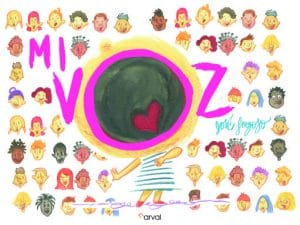 英文书名：MY VOICE作    者：José Fragoso出 版 社：Narval editores代理公司：The Black Cat Agency/ ANA页    数：40页出版时间：2018年3月代理地区：中国大陆、台湾审读资料：电子稿类    型：儿童绘本版权已授：美国英语、西班牙语英语双语内容简介：我们每个人都有自己的声音，并且可以表达很多……这本书以简单有趣的方式向孩子们解释了：如何用声音创造一个更美好的世界；善待他人，成为自己想要成为的人，并为自己感到自豪。每个人都从婴孩时呱呱坠地，无法控制啼哭的声音，到后来慢慢长大，学会用声音做很多事情，甚至是表达自己。《我的声音》是一本关于领导力、自信心，以及为自己声音赋权的书籍。你可以用你的声音讲故事、逗别人笑、唱歌、打电话给你的朋友，说出你的想法，做你自己。它将告诉你如何表达自己，了解你声音的价值和重要性！结尾处还进行了手语比划英文字母的知识普及。作者简介：何塞·弗拉戈索（Jose Fragoso）是一位儿童读物作家、插画家。他曾在西班牙马德里学习卡通动画和平面设计，后在纽约视觉艺术学院学习插画。他的插图曾出现在西班牙和美国的儿童书籍、杂志、漫画书以及专辑艺术作品中。他在纽约和芝加哥的塞万提斯学院，以及联合国国际学校教授插画。他是插画家协会和SCBWI儿童书籍作家和插画家协会的荣誉成员。在纽约和芝加哥生活了十年之后，他现在和妻子、两个女儿以及他的法国斗牛犬住在马德里。他的手总是墨迹斑斑，而且很瘦。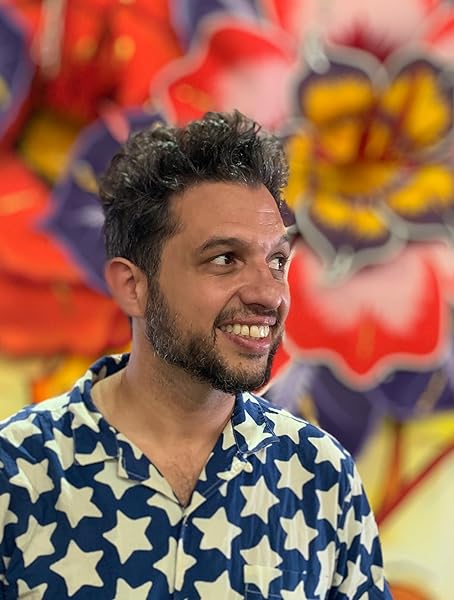 内页插图：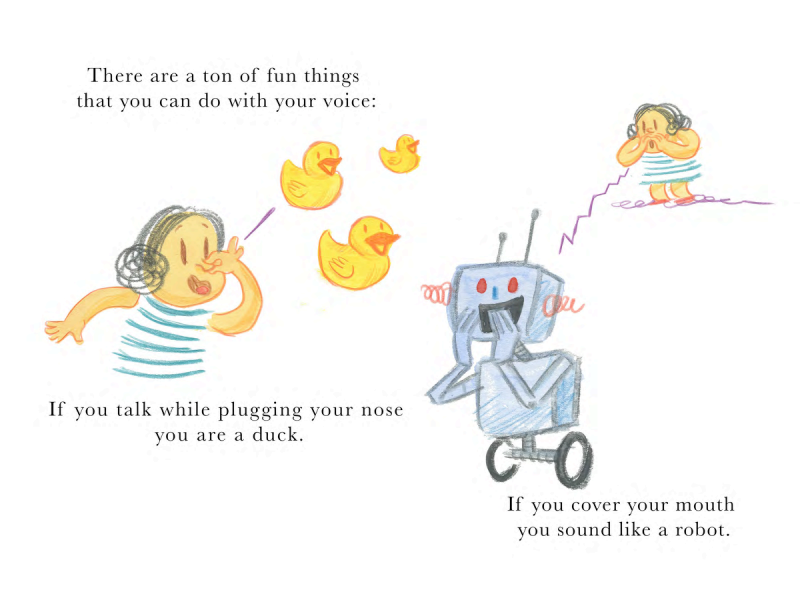 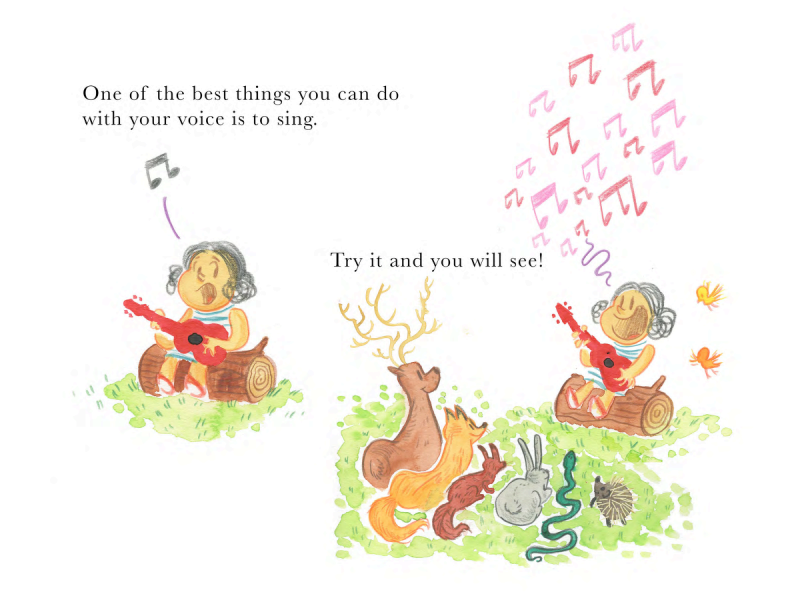 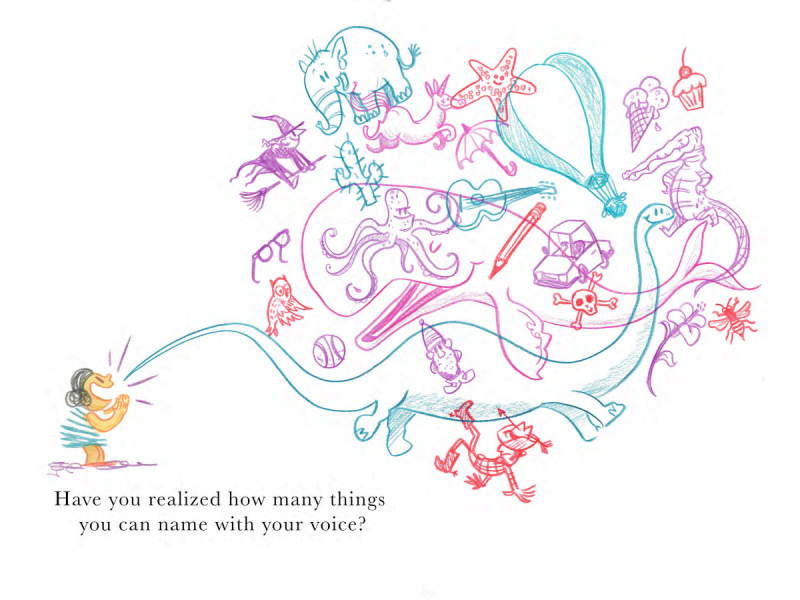 感谢您的阅读！请将反馈信息发至：版权负责人Email：Rights@nurnberg.com.cn 安德鲁·纳伯格联合国际有限公司北京代表处北京市海淀区中关村大街在地图中查看甲59号中国人民大学文化大厦1705室, 邮编：100872电话：010-82504106,   传真：010-82504200公司网址：http://www.nurnberg.com.cn 书目下载：http://www.nurnberg.com.cn/booklist_zh/list.aspx书讯浏览：http://www.nurnberg.com.cn/book/book.aspx视频推荐：http://www.nurnberg.com.cn/video/video.aspx豆瓣小站：http://site.douban.com/110577/新浪微博：安德鲁纳伯格公司的微博_微博 (weibo.com)微信订阅号：ANABJ2002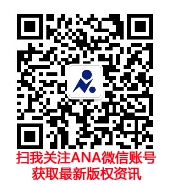 